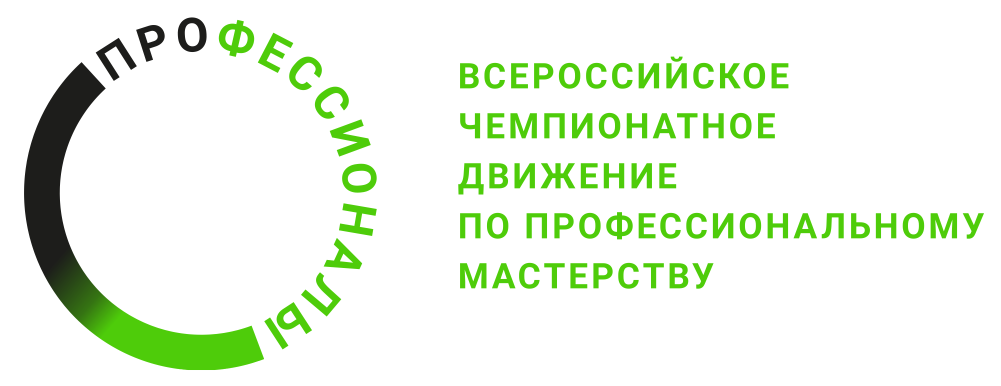 2024 г.Конкурсное задание разработано экспертным сообществом и утверждено Менеджером компетенции, в котором установлены нижеследующие правила и необходимые требования владения профессиональными навыками для участия в соревнованиях по профессиональному мастерству.Конкурсное задание включает в себя следующие разделы:1. ОСНОВНЫЕ ТРЕБОВАНИЯ КОМПЕТЕНЦИИ	31.1. ОБЩИЕ СВЕДЕНИЯ О ТРЕБОВАНИЯХ КОМПЕТЕНЦИИ	31.2. ПЕРЕЧЕНЬ ПРОФЕССИОНАЛЬНЫХ ЗАДАЧ СПЕЦИАЛИСТА ПО КОМПЕТЕНЦИИ «ДОШКОЛЬНОЕ ВОСПИТАНИЕ»	31.3. ТРЕБОВАНИЯ К СХЕМЕ ОЦЕНКИ	91.4. СПЕЦИФИКАЦИЯ ОЦЕНКИ КОМПЕТЕНЦИИ	91.5.2. Структура модулей конкурсного задания (инвариант/вариатив)	152. СПЕЦИАЛЬНЫЕ ПРАВИЛА КОМПЕТЕНЦИИ	242.1. Личный инструмент конкурсанта	293. Приложения	29ИСПОЛЬЗУЕМЫЕ СОКРАЩЕНИЯ1. КЗ – конкурсное задание2.ИЛ–инфраструктурный лист 3.ФГОС ДО – Федеральный государственный образовательный стандарт дошкольного образования 4. СанПиН- санитарные правила и нормы 5. ОП ДО - образовательная программа дошкольного образования 6. ДОО - дошкольная образовательная организация7. КТП – календарно-тематическое планирование.8. ОТ- охрана труда9. ПЗ -  план застройки10. ТК – технологическая карта11. ОК – описание компетенции12 ПО – программное обеспечение13 ТР ТС - Технический регламент (ТР) Таможенного союза (ТС) 14 ИКТ – информационно-коммуникационные  технологии15. КО- критерии оценкиНеобходимо прописать все определения, аббревиатуры, касающиеся конкретной компетенции 1. ОСНОВНЫЕ ТРЕБОВАНИЯ КОМПЕТЕНЦИИ1.1. ОБЩИЕ СВЕДЕНИЯ О ТРЕБОВАНИЯХ КОМПЕТЕНЦИИТребования компетенции (ТК) «Дошкольное воспитание» определяют знания, умения, навыки и трудовые функции, которые лежат в основе наиболее актуальных требований работодателей отрасли. Целью соревнований по компетенции является демонстрация лучших практик и высокого уровня выполнения работы по соответствующей рабочей специальности или профессии. Требования компетенции являются руководством для подготовки конкурентоспособных, высококвалифицированных специалистов и участия их в конкурсах профессионального мастерства.В соревнованиях по компетенции проверка знаний, умений, навыков и трудовых функций осуществляется посредством оценки выполнения практической работы. Требования компетенции разделены на четкие разделы с номерами и заголовками, каждому разделу назначен процент относительной важности, сумма которых составляет 100.1.2. ПЕРЕЧЕНЬ ПРОФЕССИОНАЛЬНЫХ ЗАДАЧ СПЕЦИАЛИСТА ПО КОМПЕТЕНЦИИ «ДОШКОЛЬНОЕ ВОСПИТАНИЕ»Перечень видов профессиональной деятельности, умений и знаний и профессиональных трудовых функций специалиста (из ФГОС/ПС/ЕТКС..) и базируется на требованиях современного рынка труда к данному специалистуТаблица №1Перечень профессиональных задач специалиста1.3. ТРЕБОВАНИЯ К СХЕМЕ ОЦЕНКИСумма баллов, присуждаемых по каждому аспекту, должна попадать в диапазон баллов, определенных для каждого раздела компетенции, обозначенных в требованиях и указанных в таблице №2.Таблица №2Матрица пересчета требований компетенции в критерии оценки1.4. СПЕЦИФИКАЦИЯ ОЦЕНКИ КОМПЕТЕНЦИИОценка Конкурсного задания будет основываться на критериях, указанных в таблице №3:Таблица №3Оценка конкурсного задания1.5. КОНКУРСНОЕ ЗАДАНИЕОбщая продолжительность Конкурсного задания: 9.35 ч.Количество конкурсных дней: 3 дняВне зависимости от количества модулей, КЗ должно включать оценку по каждому из разделов требований компетенции.Оценка знаний участника должна проводиться через практическое выполнение Конкурсного задания. В дополнение могут учитываться требования работодателей для проверки теоретических знаний / оценки квалификации.1.5.1. Разработка/выбор конкурсного задания (ссылка на ЯндексДиск с матрицей, заполненной в Excel)Конкурсное задание состоит из 3 модулей, включает обязательную к выполнению часть (инвариант) – 1 модулей, и вариативную часть – 2 модуля. Общее количество баллов конкурсного задания составляет 100.Обязательная к выполнению часть (инвариант) выполняется всеми регионами без исключения на всех уровнях чемпионатов.Количество модулей из вариативной части, выбирается регионом самостоятельно в зависимости от материальных возможностей площадки соревнований и потребностей работодателей региона в соответствующих специалистах. В случае если ни один из модулей вариативной части не подходит под запрос работодателя конкретного региона, то вариативный (е) модуль (и) формируется регионом самостоятельно под запрос работодателя. При этом, время на выполнение модуля (ей) и количество баллов в критериях оценки по аспектам не меняются.Таблица №4Матрица конкурсного заданияИнструкция по заполнению матрицы конкурсного задания (Приложение № 1)1.5.2. Структура модулей конкурсного задания (инвариант/вариатив)Модуль А: «Взаимодействие с родителями (законными представителями) и сотрудниками образовательной организации»Задание. Разработка совместного проекта воспитателя, детей и родителей; оформление паспорта проекта группы ДОО И создание презентации для выступления на родительском собрании и размещения в приложениях обмена текстовыми сообщениями – мессенджерах (WhatsApp) для родителей  группы ДОО.Цель. Демонстрация умения: планировать проект для совместной деятельности детей, родителей и воспитателя, оформлять результаты в виде презентации для выступления на родительском собрании и размещения в приложениях обмена текстовыми сообщениями – мессенджерах (WhatsApp) для родителей  группы ДОО.Описание объекта: совместная проектная деятельность воспитателя, детей и родителей; создание презентации для выступления на родительском собрании и размещения в приложениях обмена текстовыми сообщениями – мессенджерах (WhatsApp) для родителей  группы ДОО.Лимит времени на выполнение задания: 3 часа.Лимит времени на представление задания: нет.Алгоритм работы.1. Разработать совместный проект для всех участников образовательного процесса. 2. Оформить паспорт проекта по предложенной схеме. 3.Создать презентацию для выступления на родительском собрании и размещения в приложениях обмена текстовыми сообщениями – мессенджерах (WhatsApp) для родителей  группы ДОО.4. Подобрать содержание презентации в соответствии с темой и паспортом проекта. 5. Подобрать иллюстративный и методический материал, продумать форму подачи этого материала в презентации.6. Соблюдать технику безопасности.Ожидаемый результат: 1.Оформленный паспорт проекта для всех субъектов образовательного процесса ДОО в соответствии с заданной темой (на бумажном носителе) (Приложение 1). 2. Оформленная презентация для выступления на родительском собрании и размещения в приложениях обмена текстовыми сообщениями – мессенджерах (WhatsApp) для родителей  группы ДОО в формате PowerPoint пересылается техническим экспертом  в личную папку для доступа экспертной комиссииМодуль Б. Задание «Разработка, организация и проведение интегрированного занятия с детьми дошкольного возраста»Задание 30% изменение (выбирается экспертным сообществом в модуле А). Разработка и проведение интегрированного занятия по познавательному развитию (с виртуальной экскурсией и включением экспериментальной или познавательно-исследовательской деятельностью) с дидактической игры на ИКТ оборудовании.Описание задания.Цель: демонстрация умения разрабатывать и проводить интегрированное занятие по познавательному развитию (с виртуальной экскурсией и включением экспериментальной деятельности) с включением дидактической игры на ИКТ оборудовании.Описание объекта: познавательная деятельность детей дошкольного возраста, экспериментальная и познавательно-исследовательская деятельность с включением дидактической игры на ИКТ оборудовании.Лимит времени на выполнение задания: 3 часа Лимит времени на представление задания: 15 минут Алгоритм работы.Определить цель и задачи интегрированного занятия по познавательному развитию (с виртуальной экскурсией и включением экспериментальной или познавательно-исследовательской деятельности).Разработать единую сюжетную линию интегрированного занятия.Разработать и оформить технологическую карту интегрированного занятия (Приложение 2).Продумать и сформулировать проблему.Подобрать и подготовить мультимедийный контент, материалы и оборудование для экскурсии.По цели интегрированного занятия по познавательному развитию разработать дидактическую игру на ИКТ оборудовании.Создать проблемную ситуацию.Разработать выход из проблемной ситуации через экспериментальную или познавательно-исследовательскую деятельности с детьми старшего дошкольного возраста.Подготовить материалы и оборудование для экспериментальной или познавательно-исследовательской деятельности с детьми старшего дошкольного возраста.Продумать и применить различные образовательные технологии в ходе интегрированного занятия по познавательному развитию.Предоставить экспертной комиссии технологическую карту интегрированного занятия перед демонстрацией задания.Провести интегрированное занятие с детьми дошкольного возраста (волонтерами).Ожидаемый результат:Оформленная технологическая карта интегрированного занятия (на бумажном носителе) (Приложение 2). Демонстрация интегрированного занятия по познавательному развитию (с виртуальной экскурсией и включением экспериментальной или познавательно-исследовательской деятельности) с включением дидактической игры на ИКТ оборудовании.Особенности выполнения задания.Задание выполняется индивидуально. Для реализации конкурсного задания приглашаются волонтеры (2-4 волонтера). Знакомство волонтеров с содержанием конкурсного задания проводится участником за 30 минут до окончания времени подготовки.Модуль В . «Организация различных видов деятельности и общения детей дошкольного возраста»Задание. Организация, руководство и реализация фрагментов мероприятия с включением беседы, дидактической игры на ИКТ оборудовании, сюжетно-ролевой игры (с элементами самостоятельной деятельности детей) с волонтерами с актерской задачей.Цель: демонстрация умения планировать и проводить организационно-мотивационную беседу с включением дидактической игры на ИКТ оборудовании, организовывать и осуществлять руководство сюжетно-ролевой игровой деятельностью с подгруппой детей дошкольного возраста (с элементами самостоятельной деятельности детей).Описание объекта: разработка, организация, руководство и реализация фрагментов мероприятий с включением беседы, дидактической игры на ИКТ оборудовании, сюжетно-ролевой игры (с элементами самостоятельной деятельности детей) с волонтерами (студентами) с актерской задачей.Лимит времени на выполнение задания: 3 часа. (в том числе и на монтаж оборудования для демонстрации)Лимит времени на представление задания: 20 минут Задание: Подобрать содержание в соответствии с 30 % изменений конкурсного задания, определить цели фрагментов мероприятий, отобразить их в календарно-тематическом плане воспитательно-образовательной работы воспитателя. Продумать методы и приемы, направленные на решение целей фрагментов мероприятия.Разработать организационно-мотивационную беседу с детьми (волонтерами). Подобрать ИКТ оборудование в соответствии с возрастом детей и содержанием 30%.Разработать дидактическую игру с использованием ИКТ оборудования в соответствии с содержанием 30 %, целями фрагментов мероприятия.Продумать, разработать сюжетно – ролевую игру, распределить роли.Продумать и смоделировать развивающее, образовательное пространство для проведения фрагментов мероприятий второй половины дня с включением беседы, дидактической и сюжетно – ролевой игры (с элементами самостоятельной деятельности детей).Распределить время представления задания по направлениям деятельности педагога с детьми из расчета 20 минут.Перед демонстрацией задания отдать  экспертной комиссии календарно-тематический план фрагментов мероприятий второй половины дня. Реализовать содержание, указанное в календарно-тематическом плане воспитательно-образовательной работы воспитателя.Соблюдать правила техники безопасности и санитарные нормы.Ожидаемый результат:1.	Оформленный календарно-тематический план мероприятий второй половины дня в ДОО (на бумажном носителе) (Приложение 3)...2.Демонстрация  проведение фрагментов мероприятий второй половины дня с включением беседы, дидактической и сюжетно – ролевой играми (с элементами самостоятельной деятельности детей) СПЕЦИАЛЬНЫЕ ПРАВИЛА КОМПЕТЕНЦИИЗа один день до начала проведения чемпионата проводится ознакомление конкурсантов с инфраструктурой площадки. Во время знакомства с площадкой нельзя пользоваться письменными принадлежностями, смартфонами и другими гаджетами.В этот день главным экспертом проводится жеребьевка по распределению рабочих мест на площадке. Номер рабочего места конкурсанта фиксируется в протоколе.Выступление участника на конкурсе определяется посредством жеребьевки до начала конкурсного дня. Тематика конкурсных испытаний из 30% изменений определенных экспертным сообществом, состоящим из экспертов-наставников, размещается в запечатанных конвертах. Конкурсант, который вытянул 1 номер в порядке выступления, имеет право выбрать конверт с конкурсным заданием. Конверт вскрывает сам конкурсант и вслух зачитывает текст с его содержимым. Далее дается конкурсантам 15 минут для обдумывания задания. В это время технический администратор площадки копирует конкурсное задание по количеству конкурсантов и выкладывает на рабочие места.За 15 минут конкурсанты отбирают весь необходимый материал для работы и по истечению времени занимают рабочие места. Включается таймер.Для своевременной фиксации нарушений организаторами площадки заблаговременно заготавливаются «Сигнальные карточки (штрафных санкций)» для каждого эксперта. В наборе три карточки разного цвета: желтая, зеленая и красная (размер 12×18 см, обязательно ламинированные). В случае, если желтые карточки получают разные члены команды (конкурсант и эксперт, или конкурсант и команда, или эксперт и команда), то команда получает красную карточку.В случае, если зеленые карточки получают разные члены команды (конкурсант и эксперт, или конкурсант и команда, или эксперт и команда), то команда получает желтую карточку (штраф конкурсанту).Карточки конкурсантов, экспертов и организаций-участниц, регионов-участников суммируются.Таблица нарушенийТаблица санкцийИспользование интернет-ресурсов конкурсантамиНоутбуки конкурсантов должны быть подключены к сети «Интернет» в полном режиме. Для выполнения всех модулей конкурсант может использовать различные интернет-ресурсы, которые должны быть бесплатными и доступными (не требовать логин и пароль для входа, скачивания и установки программного обеспечения). Технический эксперт не оказывает конкурсанту помощь в работе с интернет-ресурсами.Материалы на рабочем столе конкурсантаНа рабочем столе ноутбука конкурсанта должна содержаться электронная папка с названием «Папка конкурсанта». В данную папку Техническим администратором площадки под наблюдением Главного эксперта за два дня до начала чемпионата загружаются следующие документы: конкурсное задание настоящей компетенции, шаблоны технологических карт, КТП, паспорта проекта и т.д.Для контроля работы конкурсанта за ноутбуком экспертами используется приложение для дистанционного администрирования рабочего стола (OВS studio или аналог), установленное на ноутбуке конкурсанта.Привлечение статистов на чемпионатыДля выполнения конкурсных заданий используются услуги актеров, в роли которых выступают статисты, приглашенные организаторами площадки. Для каждого задания могут привлекаться возрастные аудитории людей, определяемые 30% изменений. Организатор площадки обеспечивает своевременное представление групп статистов на конкурсную площадку в соответствии с планом проведения чемпионата. За группой статистов закрепляется лицо, ответственное за распределение их для выполнения заданий конкурсантами. Статисты должны присутствовать на инструктаже для волонтеров (статистов) за три дня, два дня и один день до начала конкурса.2.1. Личный инструмент конкурсантаНулевой - нельзя ничего привозить.2.2. Материалы, оборудование и инструменты, запрещенные на площадкеСписок материалов, оборудования и инструментов, которые запрещены на соревнованиях по различным причинам. Указывается в свободной форме.Любые материалы и оборудование, имеющиеся при себе у участников, необходимо предъявить Экспертам. Жюри имеет право запретить использование любых предметов, которые будут сочтены не относящимися к конкурсу.Запрещено использование различных средств связи (ноутбук, планшет, смартфон, мобильный телефон, гарнитура, все типы наушников, электронные наручные часы и т.п.).ПРИЛОЖЕНИЯПриложение №1 Критерии оценкиПриложение №2 Инструкция по охране труда и технике безопасности по компетенции Дошкольное воспитание юниорыПриложение №3.Примерный план застройки Приложение №4 Паспорт проектаПриложение №5 Технологическая карта занятияПриложение №6 Календарно-тематический план№ п/пРазделВажность в %1Психо-физиологические особенности детей дошкольного возраста141Специалист должен знать и понимать:особенности физического развития  детей 4 - 7 лет;особенности психо-моторной и психо-эмоциональной регуляции детей 4-7 лет;особенности развития познавательных процессов  детей  4 - 7 лет;особенности развития эмоционально-волевой сферы;формы общения детей 4-7 лет;отношение со сверстниками;отношение со взрослыми;особенности развития игровой деятельности детей 4-7 лет;формирование предпосылок универсальных  учебных действий.1Специалист должен уметь:организовывать мероприятия, направленные на развитие физических качеств, двигательной активности детей 4-7 лет;проводить  дыхательные упражнения, проводить  массаж и самомассаж,  организовывать и проводить  профилактику  плоскостопия и формирование правильной осанки; создавать условия для воспитания привычки к повседневной физической активности и заботе о здоровье;осуществлять правильное распределение интеллектуальных и физических нагрузок;организовывать деятельность детей с учетом психического состояния ребенка;мотивировать детей к участию в различных видах деятельности на основе поддержки свободного выбора детьми деятельности, принятия решений, выражения своих чувств и мыслей, проявления инициативы;организовывать позитивное общение с детьми, их эмоциональное благополучие и развитие;общаться с детьми с учетом их возрастных и индивидуальных особенностей, устанавливать эмоциональный контакт с детьми, проявлять уважение к человеческому достоинству воспитанников;организовывать и проводить самостоятельную игровую деятельность с детьми дошкольного возраста;осуществлять поддержку спонтанной игры детей, ее обогащение, организацию досуговой деятельности детей, развлечений.2Методические аспекты деятельности воспитателя ДОО152Специалист должен знать и понимать:теоретические и методические основы организации образовательного процесса в дошкольной образовательной организации;способы реализации современных теоретических подходов корганизации образовательного процесса (деятельностный, развивающий и др.) в практике работы с детьми 4-7 лет;формы и методы проведения занятий с детьми 4-7 лет по  образовательной программе дошкольного образования;подходы к планированию познавательной, речевой, игровой, творческой, физкультурно-оздоровительной, досуговой  деятельности детей.2Специалист должен уметь:планировать педагогическую деятельность с детьми 4-7 лет на основе деятельностного, развивающего и других современных подходов к реализации образовательных программ дошкольного образования;  выбирать формы и методы проведения занятий по образовательной программе дошкольного образования, соответствующие целям и содержанию занятия, возрастным и индивидуальным особенностям детей;осуществлять анализ, отбор и адаптацию дидактических материалов с учетом реализуемых форм и методов работы с детьми по образовательной программе дошкольного образования; осуществлять анализ и отбор форм и методов организации познавательной, речевой, игровой, творческой, физкультурно-оздоровительной, досуговой деятельности детей в соответствии с их возрастом, индивидуальными особенностями и развивающим потенциалом форм и методов педагогической деятельности.3Содержательные аспекты деятельности воспитателя ДОО143Специалист должен знать и понимать:содержание образовательной программы дошкольного образования «От рождения до школы» Н.Е. Веракса, Т.С. Комарова, Э.М. Дорофеева;содержание и особенности организации познавательной, экспериментальной и исследовательской деятельностей детей;особенности развития речи детей дошкольного возраста;формы и методы ознакомления детей с детской литературой;содержание и особенности организации художественной, творческой, продуктивной деятельности детей;содержание и особенности организации физической активности воспитанников, физкультурно-оздоровительных мероприятий с детьми 4-7 лет;содержание и методика организации подвижных игр с детьми, экскурсий.3Специалист должен уметь:осуществлять организацию познавательной, экспериментальной и исследовательской деятельностей детей в форме интегрированных занятий с детьми 4-7 лет, а также в форме развивающих игр, конкурсов, проектов и т.д.;проводить интегрированные занятия с детьми 4-7 лет, игры, конкурсы, творческие мероприятия для развития речевой деятельности детей по образовательной программе дошкольного образования;проводить интегрированные занятия, направленные на ознакомление детей с детской литературой; читать детям тексты различных жанров детской литературы, формировать у них интерес к чтению;осуществлять продуктивную деятельность детей в форме занятий, развивающих игр, творческих конкурсов, проектов и т.д.организовывать и проводить самостоятельную игровую деятельность с детьми дошкольного возраста; осуществлять поддержку спонтанной игры детей, ее обогащение, организацию досуговой деятельности детей, развлечений.4Менеджмент и творчество174Специалист должен знать и понимать:типы взаимодействия (по субъекту и объекту; по направленности взаимодействия; по содержанию деятельности; по наличию или отсутствию цели; по степени управляемости; по типу взаимосвязи; по характеру взаимодействия; вербальное или невербальное; продуктивное и непродуктивное);формы эффективного взаимодействия (для развития личностного потенциала; для развития навыков рефлексивного поведения; для преодоления стереотипизации восприятия; для эмоциаонально-душевного комфорта; для развития навыков эффективного вербального и невербального общения);формы и методы работы с семьей на основе партнерского взаимодействия;подходы к организации педагогического взаимодействия (деятельностный; личностно-ориентированный и др.);принципы создания предметно-пространственной развивающей среды в ДОО;инновационные технологии развития детей дошкольного возраста; способы творческой деятельности.4Специалист должен уметь:применять методы взаимодействия участников образовательного процесса;создавать специальные художественно-эстетические виды деятельности и социокультурные ситуации для диалога в сообществе сверстников и взрослых;создавать системы обратной связи педагога с родителями посредством информационных технологий;разрабатывать диалоговые и коммуникативные технологии воспитания социокультурной идентификации во взросло-детском сообществе;внесение в предметно-пространственную среду пособий, игр, игрушек, поделок для самостоятельного приобщения детей к ценностям и средствам человеческой жизнедеятельности;комбинировать и видоизменять, адаптировать известное содержание, к возрастным и индивидуальным особенностям каждого ребенка; гибко выбирать адекватные способы воздействия на ребенка; осуществлять поиск нестандартных способов разработки образовательных заданий; оригинально и целесообразно применять способы стимулирования творческой инициативы воспитанников и их познавательной активности.5Коммуникативные навыки165Специалист должен знать и понимать:профессиональную терминологию;принципы доступности и научности;содержание базовых коммуникативных умений воспитателя (коммуникативных, перцептивных и интерактивных);возрастные особенности детей дошкольного возраста;способы и формы общения с детьми;методы и приемы психолого-педагогической поддержки деятельности детей дошкольного возраста;средства выразительности речи;этические нормы.5Специалист должен уметь:выстраивать межличностную коммуникацию;воспринимать и понимать друг друга;выстраивать межличностное взаимодействие со всеми субъектами образовательного процесса;умение передавать познавательную (учебную) информацию;пользоваться вербальными и невербальными средствами передачи информации всем субъектам образовательного процесса;организовывать и поддерживать педагогический диалог;активно слушать собеседника;ориентироваться в коммуникативной ситуации психолого-педагогического взаимодействия;распознавать скрытые мотивы и психологические защиты собеседника;понимать эмоциональное состояние воспитанника;правильно оценить ситуацию общения;вести себя так, чтобы дать возможность другому человеку проявить свои интересы и чувства.6ИКТ-компетентность166Специалист должен знать и понимать:требования к оформлению графических и текстовых документов (на бумажных и электронных носителях);дидактические программные электронные средства;принципы и правила обработки персональных данных, установленные законодательством РФ;программу Power Point для создания мультимедийных презентаций;программу  Windows Movie Maker, «Киностудия», ПО Lego Wedo 2.0, 1.2;компьютерные средства обучения (интерактивная доска, интерактивный стол);возможности программ Microsoft Office; SMART notebook.6Специалист должен уметь:создавать графические и текстовые документы (текст, графики, таблицы, диаграммы и др.);применять электронные дидактические и педагогические программные средства; активно использовать информационные технологии в образовательном процессе;владеть навыками поиска информации в Интернете;оценивать основные педагогические свойства электронных образовательных продуктов, определять педагогическую целесообразность их использования в учебном процессе;работать с программой PowerPoint для создания мультимедийных презентаций;работать с программами  Windows Movie Maker, «Киностудия», ПО Lego Wedo 2.0, 1.2;разрабатывать занятия с использованием ИКТ-технологий; владеть способами и методами применения компьютерных технологий в работе с детьми и родителями;создавать сайт на платформе;работать с программами Microsoft Office; SMART notebook.7Соблюдение санитарных норм и правил профилактики травматизма, обеспечение охраны жизни и здоровья детей87Специалист должен знать и понимать:нормативно-правовые акты, определяющие меры ответственности педагогических работников за жизнь и здоровье детей;требования технического регламента Таможенного союза ТР ТС 008/2011 «О безопасности игрушек», утвержденного Решением Комиссии Таможенного союза от 23.9.2011 № 798;правила охраны труда и пожарной безопасности;санитарно-эпидемиологические требования к устройству, содержанию и организации режима работы ДОО;способы оказания первой помощи детям дошкольного возраста;гигиенических требований к организации работы с детьми дошкольного возраста;принципы создания положительного имиджа (внутреннее содержание и внешний вид) воспитателя детей дошкольного возраста.7Специалист должен уметь:создавать безопасную образовательную среду для детей 4-7 лет;анализировать и устранять возможные риски жизни и здоровью детей;содействовать обеспечению необходимых санитарно-бытовых условий группы;соблюдать требования и способы обеспечения безопасности образовательной среды;создавать положительный имидж (внутреннее содержание и внешний вид) воспитателя детей дошкольного возраста.Критерий/МодульКритерий/МодульКритерий/МодульКритерий/МодульКритерий/МодульИтого баллов за раздел ТРЕБОВАНИЙ КОМПЕТЕНЦИИРазделы ТРЕБОВАНИЙ КОМПЕТЕНЦИИAБВРазделы ТРЕБОВАНИЙ КОМПЕТЕНЦИИ192314Разделы ТРЕБОВАНИЙ КОМПЕТЕНЦИИ293315Разделы ТРЕБОВАНИЙ КОМПЕТЕНЦИИ393214Разделы ТРЕБОВАНИЙ КОМПЕТЕНЦИИ4103417Разделы ТРЕБОВАНИЙ КОМПЕТЕНЦИИ554716Разделы ТРЕБОВАНИЙ КОМПЕТЕНЦИИ686216Разделы ТРЕБОВАНИЙ КОМПЕТЕНЦИИ70448Итого баллов за критерий/модульИтого баллов за критерий/модуль502525100КритерийКритерийМетодика проверки навыков в критерииАВзаимодействие с родителями (законными представителями) и сотрудниками образовательной организации (Разработка совместного проекта воспитателя, детей и родителей; оформление паспорта  проекта группы оформление содержания проекта в презентации для родительского собрания)Проверка методической компетентности конкурсанта при разработке совместного проекта воспитателя, детей и родителей: содержание и оформление паспорта проекта соответствует методическим требованиям; обоснование актуальности, выделение практической значимости, проблемного вопроса, всех этапов деятельности, конкретизирована цель, задачи для всех участников проектной деятельности, обозначены ресурсы проекта, выделены риски, оценка эффективности и реализации проекта в соответствии с целью формулирует цель и задачи  рекомендаций в соответствии с  целью интегрированного занятия; определяет мероприятия и активности для совместной деятельности детей и родителей (лиц, их замещающих) по теме интегрированного занятия; указывает возможные продукты совместной деятельности детей и родителей которые дети могут продемонстрировать в группе ДОО по теме проекта. Оценка умения оформить презентацию для родительской аудитории (для выступления на родительском собрании и размещении в мессенджерах или сайте): выдержаны требования к стилю, цветам, шрифтам, анимационным эффектам, гиперссылкам, схемам, элементам инфографики для точного и адресного изложения материала о проведении проектной деятельности и участии всех субъектов, а так же продукте проекта.БОбучение и воспитание детей дошкольного возраста (Разработка и проведение интегрированного занятия по познавательному развитию (с виртуальной экскурсией и включением экспериментальной или познавательно-исследовательской деятельностью) с дидактической игры на ИКТ оборудовании)Оценка умения работы с методической документацией: участник  определяет цель и задачи  содержание, формы, методы и средства интегрированного занятия на основе инновационной программы " От рождения до школы",  отбирает содержание интегрированного занятия  в соответствии с формой, методами и средствами, а так же  с учетом возрастных особенностей детей дошкольного возраста; Проверка умения указывать цели интегрированного занятия: выделять образовательный продукт с учетом интеграции разных видов деятельности (по А.В. Хуторскому);  формулировать цель  с учетом требований основной образовательной программы  дошкольного образования и вида образовательной деятельности (интегрированное занятие цель); дополнительных задач интегрированного занятия в соответствии цели и методическим требованиям; умение указывать в технологической карте занятия: оборудование и дидактический материал, обеспечивающий возможность реализации поставленной цели и задач интегрированного занятия и безопасный для ребенка; планируемые результаты дополнительных задач интегрированного занятия в соответствие с методическим требованиям;Проверка навыков: грамотной и адаптированной в соответствии с возрастными особенностями детей речьОценка умения планировать и  использовать методы и средства, обеспечивающие задач; Проверка приемов стимулирования высказываний детьми различных гипотез; использует художественное слово на организационно-мотивационном этапе интегрированного занятия;                                                            использует приемы активизации речи детей на заключительном этапе интегрированного занятия;Проверка умения ставить задачи по поиску информации в соответствии с темой занятия; планировать процесс поиска; структурировать полученную информацию; выделять наиболее значимого в перечне информации; Навык оценки практической значимости результатов поиска; оформления результата поиска, применения средств информационных технологий с использованием современного программного обеспечения и различных цифровых средств, для решения профессиональных задач; формулирования  задачи игровой деятельности  (дидактическую и игровую), соответствующие цели и методическим требованиям;  планирования игровую и продуктивную деятельность в  соответствии с  содержанием Проверка умения планировать физкультурные минутки, навыка проведения динамических пауз, зрительных гимнастик с учетом анатомо-физиологических особенностей детей и санитарно-гигиенических норм. Навык разработки и оформления технологической карты интегрированного занятия; подбора и подготовки мультимедийный контент, материалы и оборудование для экскурсии.Умения создавать подвижную конструкцию при помощи LEGO Education WeDo 9580 и 9585  и (или) LEGO Education WeDo 2.0.; подготовить постройку к программированию и экспериментированию с детьми. Навык проверки работы оборудования  в том числе ИКТ-оборудования для демонстрации виртуальной экскурсии и эксперимента. Проверка умения продумать и смоделировать развивающее, образовательное пространство для проведения интегрированного занятия по познавательному развитию виртуальная экскурсия  и  экспериментальная деятельность с робототехнической постройкой.Навык оценки практической значимости результатов поиска; оформления результата поиска, применения средств информационных технологий с использованием современного программного обеспечения и различных цифровых средств, для решения профессиональных задач; формулирования  задачи игровой деятельности  (дидактическую и игровую), соответствующие цели и методическим требованиям;  планирования игровую  соответствии с  содержанием занятия; формулирования;Проверка, умения использования методов и  средств, обеспечивающих реализацию задач игровой деятельности; планирует использование методов и  средств, обеспечивающих  реализацию задач, как моделирует предметно-пространственную среду, соответствующую виду и содержанию планируемых видов деятельности и обеспечивающий детям возможность его активного использования при выполнении заданий указанных видов деятельности; наличие в технологической карте занятия оборудование и дидактические материалы безопасные для ребенка, обеспечивающие возможность реализации поставленных  задач; указание название игры; перечислять игровые правила; раскрывает содержание игровых действий, соответствующих содержанию занятия;Проверка навыка указывать и применять методические приемы руководства продуктивной деятельностью, обеспечивающие реализацию поставленных задач; демонстрировать способы использования созданного в процессе продуктивной деятельности продукта в работе над литературным произведением; навыка создавать интерактивное игровое поле, с использованием  анимационных эффектов в соответствии с видом дидактической игры; Оценка умений: создавать  анимационный  эффект или поле проверки результатов в соответствии с возрастом детей; подбирать объекты в едином стиле; включать приемы мотивации детей; раскрывать приемы проведения рефлексии в продуктивной деятельности; уточнять правила техники безопасности при работе с интерактивным оборудованием; включать детей в процесс уточнения игровых правил и действий; демонстрировать приемы стимулирования выполнения игровых правил; использовать приемы  морального и материального поощрения активности детей и правильного выполнения игровых действий.ВОрганизация и проведение различных видов деятельности и общения детей дошкольного возраста (Организация и руководство свободной совместной деятельностью воспитателя с детьми дошкольного возраста (с элементами самостоятельной деятельности детей))Проверка навыка работы с методической документацией:  Оценка умения продумать методы и приемы, направленные на решение целей фрагментов мероприятия.Проверка навыка разработки и проведения  организационно-мотивационной беседы с детьми (волонтерами). Навык подбора ИКТ оборудования в соответствии с возрастом детей и содержанием задания и темы.Оценка умения формулировать цель  с учетом требований основной образовательной программы  дошкольного образования и вида образовательной деятельности; умение указывать в календарно-тематическом планировании: оборудование и дидактический материал, обеспечивающий возможность реализации поставленной цели и задач свободной совместной деятельности (с элементами самостоятельной) и безопасной для ребенка;; Разработать дидактическую игру с использованием ИКТ оборудования в соответствии с содержанием задания, целями фрагментов мероприятия. Проверка умения продумать и смоделировать развивающее, образовательное пространство; применения средств информационных технологий с использованием современного программного обеспечения и различных цифровых средств, для решения профессиональных задач; Проверка умения планировать и реализовывать: приемы руководства игрой, способы и приемы рефлексии;  подбирать задания, соответствующие теме и содержанию;Проверка умения планировать физкультурные минутки, навыка проведения динамических пауз, зрительных гимнастик с учетом анатомо-физиологических особенностей детей и санитарно-гигиенических норм. Проверка умения планировать физкультурные минутки, навыка проведения динамических пауз, зрительных гимнастик с учетом анатомо-физиологических особенностей детей и санитарно-гигиенических норм.Оценка умения  разработать  и реализовать сюжетно – ролевую игру, распределить роли; родумать и смоделировать развивающее, образовательное пространство для проведения фрагментов мероприятий второй половины дня с включением беседы, дидактической и сюжетно – ролевой игры (с элементами самостоятельной деятельности детей). использовать приемы стимулирования совместной деятельности детей в парах, в подгруппах;Умение распределить время представления задания по направлениям деятельности педагога с детьми из расчета 20 минут.Умение методически грамотно оформить календарно-тематический план фрагментов мероприятий второй половины дня. Реализовать содержание, указанное в календарно-тематическом плане воспитательно-образовательной работы воспитателя.Умение соблюдать правила техники безопасности и санитарные нормы; демонстрировать приемы стимулирования выполнения игровых правил; использовать приемы  морального и материального поощрения активности детей и правильного выполнения игровых действийОбобщенная трудовая функцияТрудовая функцияНормативный документ/ЗУНМодульКонстанта/вариативИЛКОПедагогическая деятельность по проектированию и реализации основных общеобразовательных программПедагогическая деятельность по реализации программ дошкольного образованияПС Педагог  от 18 октября 2013 г. N 544н; ФГОС СПО 44.02.01 Дошкольное образование Приказ МОиН РФ от 27.10.2014№ 1351;  Приказ Минпрос РФ от 17.08.2022 № 74731/2Все основное, вспомогательное оборудование, расходные материалы, указанные в ИЛ применимы для инвариантной и вариативной частей (расхождений в потребностях нет)А-50;Б-25;В-25;НарушительХарактеристика карточкиХарактеристика карточкиХарактеристика карточкиНарушительЗеленаяЖелтаяКраснаяКонкурсантобсуждение участниками конкурсного задания в процессе подготовки и ожидания демонстрации;общение конкурсантов между собой в процессе подготовки;создание помехи другим конкурсантам;нарушение правил техники безопасности;несанкционированное перемещение конкурсантов по площадке без разрешения экспертов;неаккуратное и грубое обращение с оборудованием/инвентарем, представленным на конкурсной площадке. (компьютерная техника и др.)общение с эксперт-наставником процессе выполнения и подготовки конкурсного задания и ожидания;неуважительное поведение при общении с экспертами, участниками или волонтерами (статистами);намеренное общение с волонтерами (сговор) с целью договориться о каких-либо услугах, одолжении или помощи во время демонстрации задания, дающих преимущество конкурсантуиспользование мобильных устройств и запрещенных материалов (видео, картинок, аудио);несоблюдение техники безопасности, повлекшее травму волонтера (статиста) или других участников;передача ложной информации эксперт-наставнику или ложные обвинения касательно техники или программного обеспечения (конкурсант утверждает, что не работает программное обеспечение на ноутбуке, а на самом деле оно было в рабочем состоянии)Экспертнесанкционированное использование мобильных устройств;подсказка, подача каких-либо сигналов во время демонстрации задания, дающих преимущество конкурсанту (намёк на таймер, ярко выраженная одобрительная мимика, комментарии вслух и др.)неуважительное поведение при общении с экспертами, техническим экспертом, участниками или волонтерами (статистами)подрыв репутации эксперта, технического эксперта, участника или организации;разглашение результатов конкурсного задания до подведения итогов чемпионата;фото, аудио, видео и письменная (вне бланка) фиксация протоколов оценки конкурсного заданияОрганизации-участницы, регионы-участникипомощь участнику в процессе подготовке и выполнения задания (жестикуляция, привлечение внимания и т.д.);пересечение «красной линии» площадкиНарушительНезначительное нарушениеНарушение средней тяжестиЗначительное нарушениеКонкурсантРазрешается закончить конкурсное задание. Начисляется штраф в размере 0-10% баллов (вычет из окончательного результата)Разрешается закончить конкурс. Начисляется штраф в размере 10-50% баллов (вычет из окончательного результата). Конкурсант теряет возможность получить «Нагрудный знак за выдающиеся достижения»Дисквалификация конкурсанта. Аннулирование заработанных баллов за все дни конкурса. Запрещено дальнейшее участие в чемпионатных мероприятиях в любой аккредитованной должностиЭкспертЭксперт не имеет права принимать участие в оценке до окончания текущего дня конкурса или лишается права оценки одного соревновательного дня на усмотрение апелляционной комиссии на следующем конкурсе. Не учитывается оценка тех критериев, с которыми связано нарушение дисциплиныЭксперт не имеет права принимать участие в оценке до окончания конкурса или лишается права оценки на следующем конкурсе (на усмотрение апелляционной комиссии)Эксперт немедленно лишается аккредитации. Запрещено дальнейшее участие в  чемпионатных мероприятиях в любой аккредитованной должности в течение конкурса или на следующем конкурсе (на усмотрение апелляционной комиссии)Организации-участницы, регионы-участникиНачисляется штраф конкурсанту в размере 0-10% баллов (вычет из окончательного результата). Нарушитель удаляется из зрительной зоныДисквалификация конкурсанта. Аннулирование заработанных баллов за все дни конкурса.Дисквалификация эксперта до конца конкурса